Préparez un cours de FOS avec le thème donné, faites attention à tous les aspects demandés dans le Plan de Clase et aussi le niveau de vos étudiants.	Signature Professeur : _______________________________________		Signature Coordinateur : _________________________________________Créez une grille d’évaluation pour évaluer la vidéo en prenant en compte tous les aspects nécessaires qui seront évalué.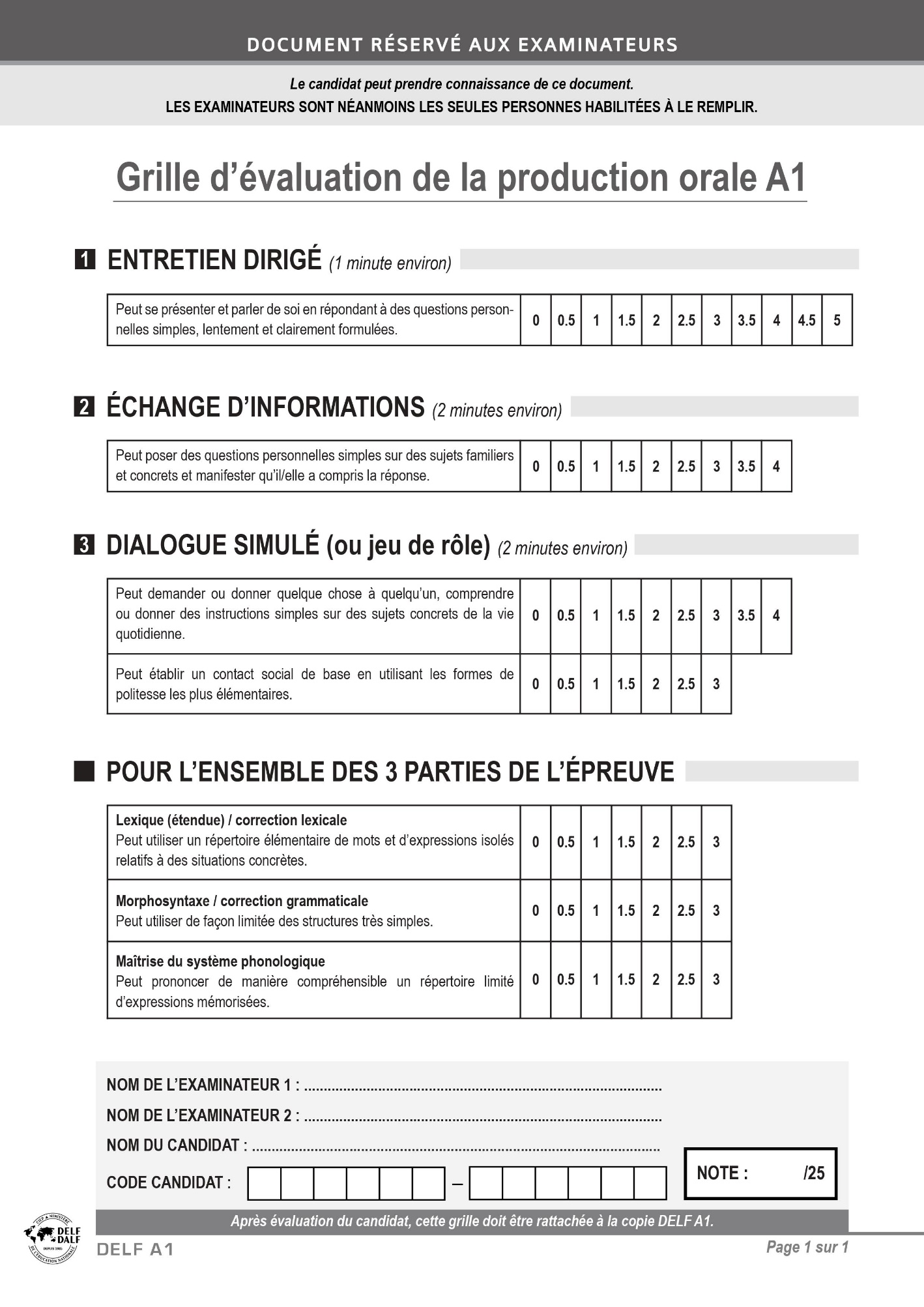 Information GénéraleInformation GénéraleInformation GénéraleInformation GénéraleInformation GénéraleProfesseur :  Braulio Castillo.          Langue : françaisNiveau : A1Classe : 1Date : Lundi, le 21 de septembre 2020Livre : Alter ego A1Objectif :  Expliquer comme faire une recette.Objectif :  Expliquer comme faire une recette.Objectif :  Expliquer comme faire une recette.Objectif :  Expliquer comme faire une recette.Unité : 2Objectif :  Expliquer comme faire une recette.Objectif :  Expliquer comme faire une recette.Objectif :  Expliquer comme faire une recette.Objectif :  Expliquer comme faire une recette.Plan de ClassePlan de ClassePlan de ClassePlan de ClassePlan de ClassePlan de ClasseRésultat d’apprentissage : Les étudiants sont capables d’expliquer et connaître les caractéristiques d’une recette.Les étudiants sont capables d’expliquer et connaître les caractéristiques d’une recette.Les étudiants sont capables d’expliquer et connaître les caractéristiques d’une recette.Les étudiants sont capables d’expliquer et connaître les caractéristiques d’une recette.Durée : 1 heurePlage HorairePoint Grammatical Instructions pour l’enseignantInstructions pour les étudiantsType d’interactionBut5minLe partitif/les expressions de quantitéLes présentatifs (rappel)Activité déclencheurLa revue : Les apprenants révisent le vocabulaire de la nourriture et sont sensibilisés pour le partitif avec le classement des aliments dans le tableau (comptable/non comptable).A la fin l’enseignant va demander : Y a-t-il des aliments que l’on pourrait classer dans les deux catégories ? Pourquoi ?Ouvrir le document word (Activité 1) et compléter l’activité.Les trois etudiants qui répondre la question finale de l’activité gagneront points de participation.   Professeur – étudiantRappeler du vocabulaire vu la dernière classe.10 minLe partitif/les expressions de quantitéLes présentatifs (rappel)Première visionnementOn va jouer la vidéo « Quiche poireaux, chèvre et lardons » aux étudiants sans son.Poser deux questions sur la vidéo pour commencer les activités. Répondre aux questions : Comment s’appelle la recette ?Quels sont les ingrédients de la recette (sans mesure seulement l’ingrédient) ?Professeur – étudiantVérifier l’attention portée par les étudiants en proposant les questions.25 minLe partitif/les expressions de quantitéLes présentatifs (rappel)Deuxième visionnementDonner le document word (activité 2) avec l’activité à compléter.Lire tout l’activité propose avec les etudiants.Jouer la vidéo une deuxième fois avec son.Demander de compléter l’activité. Lire la consigne de l’activité propose.Regarder la vidéo attentivement.Compléter l’activité.Professeur – étudiantsRéfléchir le contenu qu’ils ont regardé dans la vidéo.20min Le partitif/les expressions de quantitéLes présentatifs (rappel)Troisième visionnementJouer la vidéo la dernière fois pour vérifier les réponses.Donner de temps pertinent aux étudiants pour vérifier les réponses.Faire la correction dans la même vidéoconférence.Expliquer l'utilisation expressions de quantité et les présentatifs aux étudiants, la structure et exemples.Demander autres exemples aux étudiants.Demander de compléter une activité sur le sujet.Faire la correction dans la vidéoconférence.Regarder la vidéo une troisième fois.Comparer les réponses ensemble.Corriger l’activité avec les réponses correctes.Répondre aux questions de l’enseignant.Donner ses exemples.Ecrire sur le chat les exemples.Compléter l’activité correctement.Professeur – étudiant.Étudiant -étudiant Corriger les réponses avec l’aide des étudiants, introduire la classe et aussi de pratiquer l’utilisation d’il faut.Le partitif/les expressions de quantitéLes présentatifs (rappel)Évaluation.En couples, Créer une vidéo (3min max.) d’une recette de la cuisine Equatorienne en utilisant les contenus qu’ils ont déjà vu, ils peuvent voir la vidéo de référence sur la plateforme pour créer un propre.Utiliser le contenu déjà appris.Etudiant - EtudiantAppliquer ce que l’étudiant a appris dans sa vie professionnelle. MéthodologieRessourcesÉvaluationMéthode CommunicativeGoogle ClassroomLaptopVidéoDocumentsInternetProduction orale : Créer un vidéo d’une recette de la cuisine Equatorienne en utilisant les contenus qu’ils ont déjà vu, et en utilisant vidéo de référence sur la plateforme et la grille d’évaluation.Préparé par :M./Mme./Mlle.PROFESSEURRévisé par :MSc. Liliana JínezCOORDINATRICE DU DÉPARTEMENT DE FRANÇAISApprouvé par :MSc. Rommel MartínezDIRECTEUR DE LA FILIÈREElaborado por:MSc. Liliana JínezDOCENTERevisado por:Msc. Liliana JínezCOORDINADORA AREA FRANCÉSAprobado por:MSc. Rommel MartínezDIRECTOR DE CARRERA